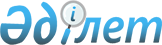 Тауарлардың жекелеген түрлерін әкелуге сандық шектеулер енгізу туралыҚазақстан Республикасы Үкіметінің 2010 жылғы 30 маусымдағы № 669 Қаулысы

      «Сауда қызметін реттеу туралы» Қазақстан Республикасының 2004 жылғы 12 сәуірдегі Заңының 18-бабына сәйкес Қазақстан Республикасының Үкіметі ҚАУЛЫ ЕТЕДІ:



      1. Қоса беріліп отырған әкелуге қатысты көлемде сандық шектеулер енгізілетін тауарлардың тізбесі бекітілсін.



      2. Одан әрі өңдеу мақсатында ғана әкелінетін қантқа арналған квота осы қаулыға қосымшаға сәйкес қант өңдеушілер болып табылатын заңды тұлғалар арасында бөлінсін.



      3. Қазақстан Республикасы Қаржы министрлігінің Кедендік бақылау комитеті заңды тұлғалардың қантты осы қаулыға қосымшада көрсетілген көлемде әкелуін бақылауды қамтамасыз етсін.



      4. Қазақстан Республикасы Ауыл шаруашылығы министрлігі Қазақстан Республикасы Экономикалық даму және сауда министрлігімен бірлесіп, осы қаулыға қосымшада көрсетілген заңды тұлғалар әкелінген қантты мақсатсыз пайдаланған кезде Қазақстан Республикасының Үкіметіне бөлінген квотаның көлемін қайта қарау туралы ұсыныс енгізсін.



      5. Қазақстан Республикасы Сыртқы істер министрлігі екі апта мерзімде Еуразиялық экономикалық қоғамдастықтың Интеграциялық комитетінің Хатшылығына Қазақстан Республикасының Үкіметі қабылдайтын сыртқы сауда қызметін реттеу шаралары туралы хабарласын.



      6. Осы қаулы ресми жарияланған күнінен бастап он күнтізбелік күн өткен соң қолданысқа енгізіледі.      Қазақстан Республикасының

      Премьер-Министрі                              К. Мәсімов

Қазақстан Республикасы 

Үкіметінің       

2010 жылғы 30 маусымдағы

№ 669 қаулысымен    

бекітілген        

Әкелуге қатысты сандық шектеулер енгізілетін

тауарлардың тізбесі

      Ескертпе:

      көрсетілген сандық шектеулер Беларусь Республикасынан және Ресей Федерациясынан импортталатын тауарларға қатысты қолданылмайды.

Қазақстан Республикасы 

Үкіметінің       

2010 жылғы 30 маусымдағы

№ 669 қаулысына    

қосымша        

Қантқа арналған квотаны бөлу

      Ескертпе:

      заңды тұлғалар үшін бөлінген квоталардың көрсетілген көлемі одан әрі өңдеу мақсатында ғана көзделіп отыр.
					© 2012. Қазақстан Республикасы Әділет министрлігінің «Қазақстан Республикасының Заңнама және құқықтық ақпарат институты» ШЖҚ РМК
				КО СЭҚ ТН кодыТауардың атауыКөлемі (тоннамен)Қолданылу мерзімі1701 99 100--- ақ қант6 121,82010 жылғы 1 шілдеге дейін1701 99 900--- басқалары6 121,82010 жылғы 1 шілдеге дейін№Заңды тұлғалардың атауыКвота көлемі, тонна1231.«Рахат» акционерлік қоғамы1 591,12.«Баян Сұлу» акционерлік қоғамы910,03.«Қарағанды конфеттері» акционерлік қоғамы355,64.«Волна» Ақтау кондитер фабрикасы» жауапкершілігі шектеулі серіктестігі65,45.«Ақтөбе кондитер фабрикасы» жауапкершілігі шектеулі серіктестігі161,66.«Шаныбек» Орал кондитер фабрикасы» жауапкершілігі шектеулі серіктестігі133,37.«Восток-Кондитер комбинаты» жауапкершілігі шектеулі серіктестігі34,28.«Магнитка» жауапкершілігі шектеулі серіктестігі41,79.«RG Brands Kazakhstan» жауапкершілігі шектеулі серіктестігі764,010.«Кока-кола Алматы Боттлерс» бірлескен кәсіпорны» жауапкершілігі шектеулі серіктестігі559,611.«ДальПродукт» жауапкершілігі шектеулі серіктестігі333,312.«Арасан» фирмасы» жауапкершілігі шектеулі серіктестігі70,713.«Raimbek bottlers» жауапкершілігі шектеулі серіктестігі324,414.«Рауан» жауапкершілігі шектеулі серіктестігі150,015.«Қарағанды-нан корпорациясы» жауапкершілігі шектеулі серіктестігі48,416.«Голд Продукт» акционерлік қоғамы31,117.«Дәнегүл» жауапкершілігі шектеулі серіктестігі23,018.«Евразиан Фудс» акционерлік қоғамы24,019.«Евразиан Фудс Корпорейшн» акционерлік қоғамы19,120.«Бидай НАН ЛТД және Со» жауапкершілігі шектеулі серіктестігі7,621.«Астрон» жауапкершілігі шектеулі серіктестігі63,822.«Фуд Мастер компаниясы» акционерлік қоғамы66,123.«Эфес Қарағанды сыра қайнату зауыты» ШК АҚ222,224.«Дастарал» жауапкершілігі шектеулі серіктестігі46,625.«Нәзік» жауапкершілігі шектеулі серіктестігі75,0Жиыны:6 121,8
